Homeless Student Referral Form for Community PartnersAdapted from Albuquerque Public Schools Title 1 Homeless Project 4/1/2020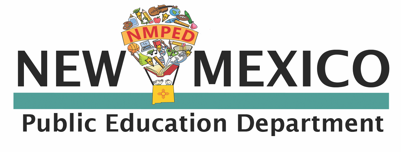 Reentry Support Guidance FOR More Information CONTACT: Dana Malone 		ped.state.nm.usToday’s Date:      Received by:      Person making referral:      Date reviewed:      Referring Organization:      Assigned to:      CHILD’S NAME STUDENT ID#DOBSCHOOLGRADEGENDERCURRENT HOUSING STATUSFAMILY INFORMATIONGuardian’s name and best way to contact, such as phone number and/or email)FAMILY INFORMATIONGuardian’s name and best way to contact, such as phone number and/or email)NOTES(Include person spoken to and date of conversation) Shelter Hotel/motel Doubled up (with legal guardian) Doubled up (no legal guardian)      Staying with grandparent      Staying with relativesGuardian’s Primary Language 
if other than EnglishGuardian’s Primary Language 
if other than English      Staying with friends Outside/unsheltered Inadequate accommodations Home visit Backpack Home visit date:       Food box Uniform Unaccompanied Youth Snack Pack Pant Size Runaway Hygiene Products Socks Kicked out of Home Transitional living program:       Housed date:      In Database?       Yes          No    In Database?       Yes          No    